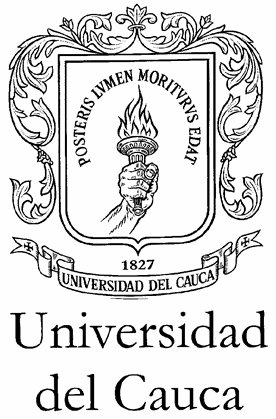 Firma _________________________Huella índice derecho                                                                            Fotografía reciente                                                                                                                        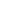 Fecha ----------------------------------------------FORMATO DE INSCRIPCIÓN PRUEBA DE APTITUDFORMATO DE INSCRIPCIÓN PRUEBA DE APTITUDArtes Plásticas 2021-2Artes Plásticas 2021-2Nombre completo del aspiranteNumero de identidadLugar y fecha de nacimientoLugar de procedencia